В "Евросети" можно оплатить услуги «Личного кабинета кадастрового инженера»Филиал Кадастровой палаты по Санкт-Петербургу сообщает, что теперь кадастровые инженеры могут оплатить услуги «Личного кабинета кадастрового инженера» в любом салоне «Евросети» в Санкт-Петербурге. Напоминаем, что с помощью Личного кабинета осуществляется информационное взаимодействие кадастровых инженеров с органами регистрации прав.В личном кабинете кадастровый инженер может получить сведения об объекте недвижимости из Единого государственного реестра недвижимости, а также проводить предварительную автоматизированную проверку межевого плана, технического плана, плана-карты территории и акта обследования. Стоимость одной проверки документа составляет 25 рублей. Порядок оплаты определен приказом Минэкономразвития России №997.Для проведения оплаты необходимо на кассе магазина "Евросети" представить следующие данные: фамилию, имя и отчество, номер телефона, УИН* - и внести наличными необходимую сумму для оплаты.Уточняем, что на данный момент услуга доступна только через кассовый аппарат в салонах «Евросети».Зачисление денежных средств происходит моментально, позволяя клиенту получать услуги в режиме реального времени. Комиссия по оплате составляет 3% от суммы платежа, минимум 30 рублей. Максимальная сумма платежа 15 тыс. рублей.*УИН - это номер зачисления, предоставленный заявителю для оплаты, который он получил в личном кабинете на сайте rosreestr.ru или по почте от Росреестра. УИН предоставляется для оплаты определенной услуги и является одноразовым.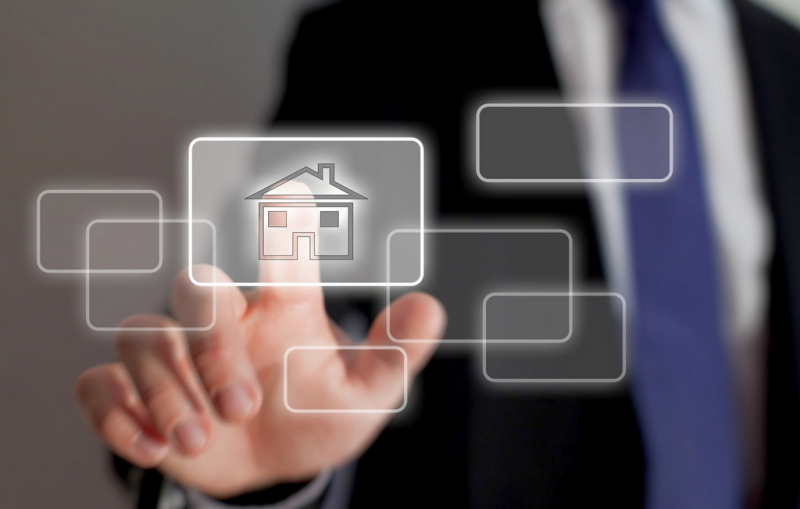 